	, 25 February 2010Dear Sir/Madam,1	In accordance with the schedule of ITU Telecommunication Standardization Sector meetings for 2010 (see Annex 1 to TSB Circular 80 of 14 December 2009), I have the pleasure to inform you that the next NGN-GSI event, comprising the co-located meeting of Study Groups 11 and 13 will take place from 19 to 30 April 2010 in ITU Headquarters in Geneva.2	I would like to inform you about the work plan coordinated by the management of these Study Groups for April 2010.  Please refer to Annex 1 of the present Circular which contains the consolidated tables indicating the activities of the Questions of SGs 11, 13, and JCA-NGN. Additional details and timetables for the meetings of the individual Study Groups during this period are contained in Collective letters 5/11 and 5/13.3	As the participants to the previous NGN-GSI events will recall, registration for this event should be done directly with the study group of your interest using the information and on line forms available from the individual collective letters mentioned above.4	Should participants have any queries regarding the overall NGN-GSI activities, please do not hesitate to contact the TSB Coordinator for NGN-GSI, Ms Tatiana Kurakova (Tel: +41 22 730 5126, email: tsbngngsi@itu.int ).Yours faithfully,Malcolm Johnson
Director of the Telecommunication
Standardization BureauAnnex: 1ANNEX 1
(to TSB Circular 93)Timetable for the activities of Questions of SGs 11 and 13 
(, 19-30 April 2010)1)_________________Telecommunication Standardization
Bureau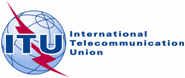 Ref:
Tel:Fax:TSB Circular 93NGN-GSI/TK
+41 22 730 5126
+41 22 730 5853- To Administrations of Member States of 
   the ;E-mail:tsbngngsi@itu.int Copy:- To ITU-T Sector Members;- To ITU-T Associates;-	To the Chairmen and Vice-Chairmen of all ITU-T Study Groups;-	To the Director of the Telecommunication Development Bureau;-	To the Director of the Radiocommunication BureauSubject:NGN-GSI event, 19-30 April 2010MonMon19 Apr19 AprTueTue20 Apr20 AprWedWed21 Apr21 AprThuThu22 Apr22 AprFri4)Fri4)23 Apr23 AprSatSatSunSunMonMon26 Apr26 AprTueTue27 Apr27 AprWedWed28 Apr28 AprThu Thu 29 Apr29 AprFri Fri 30 Apr30 AprAMAMPMPMAMAMPMPMAMAMPMPMAMAMPMPMAMAMPMPMAMAMPMPMAMAMPMPMAMAMPMPMAMAMPMPMAMAMPMPMSG 13 PLEN------------WP1--------Q1--------------------Q2--------Q10----Q15----WP2----Q3------------------------------------------------------------Q12----------------------------------------------------Q13----------------------------Q14----------------------------------------------------------WP3----Q5----------------------------------------------Q8--------3)--3)--------------------3)Q9------------------------------Q11--3)--3)----------3)WP4----Q4----------------------------------------------------------Q16----------------------------------Q17----------------------------WP5--Q7------------------Q19------------------------------------------------Q20--------------------Q21----------------ad hoc2)SG 11 PLEN--5)--
9)--9)WPs--5)--8)--8)Q1/11-- ---- ------Q2/11--6)--6)--6)--6)Q3/11--6)--6)--6)--6)----------Q4/11----Q5/11------------------Q6/11------Q7/11--------------------Q8/11----Q9/11----Q10/11----Q11/11--------Q12/11----Q13/11--7)--7)Q14/11--Q15/11------JCA-NGN --TSR--•PLEN: Study group plenary•WPx:Working party x•JCA-NGN:Joint coordination activity on NGN•TSR:Technical and strategic review session•--: Represents a meeting sessionRepresents a meeting session•:Represents a lunch/evening sessionRepresents a lunch/evening sessionNote 1: Updates to this plan will be posted on the ITU-T NGN GSI web page Note 2: Reserved for specific subjects requested by the SG 13 managementNote 3: Joint session of Q.8/13 with Q.11/13Note 4: Friday 23rd the meeting sessions will be 9:00 – 12:00 and 14:00 – 17:00.The same schedule applies to all SG 11 Question sessions.Note 5: SG11 opening plenary: starts at 09:30 am.  If  SG11 opening plenary finishes earlier, Working Party meetings will start as soon as SG11 opening plenary finishes. WP meetings will be held sequentiallySG11 opening plenary: starts at 09:30 am.  If  SG11 opening plenary finishes earlier, Working Party meetings will start as soon as SG11 opening plenary finishes. WP meetings will be held sequentiallyNote 6: Joint meeting between Q.2/11 and Q.3/11Joint meeting between Q.2/11 and Q.3/11Note 7: Q.3, Q.4 and Q.5/11 participants will attend Q.13/11Q.3, Q.4 and Q.5/11 participants will attend Q.13/11Note 8: WP closing plenary meetings will be held sequentiallyWP closing plenary meetings will be held sequentiallyNote 9:SG11 closing plenary starts at 14:30SG11 closing plenary starts at 14:30